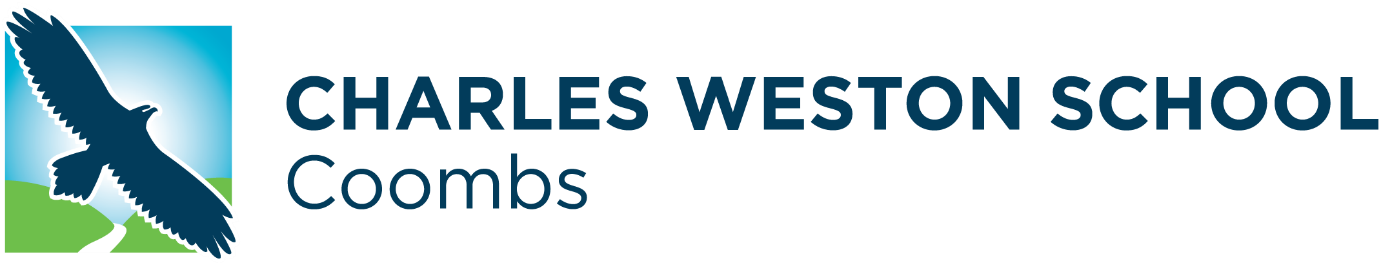 Charles Weston SchoolAnnual School Board Report 2019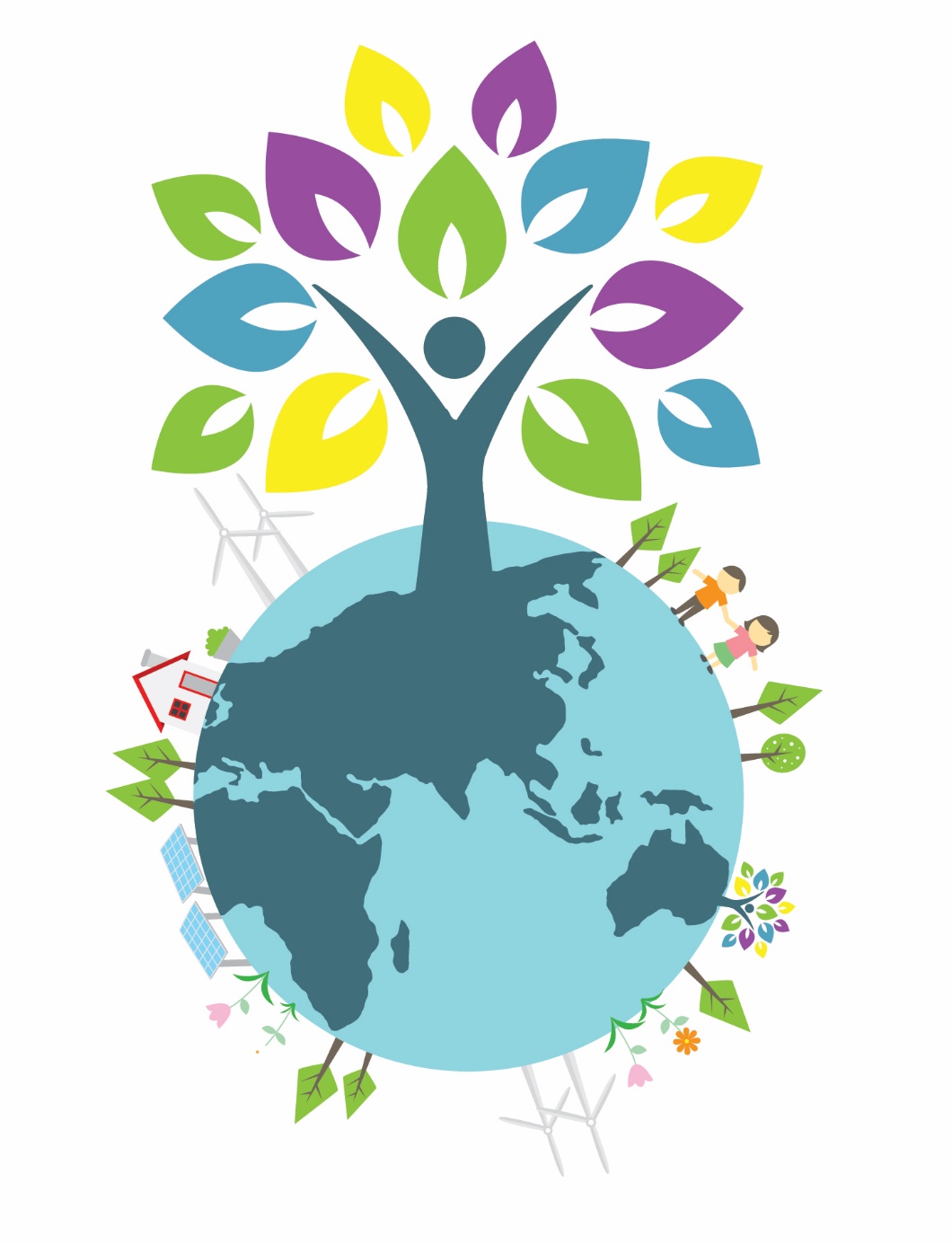 This page is intentionally left blank.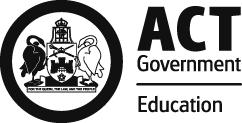 This report supports the work being done in the ACT Education Directorate, as outlined in Strategic Plan 2018-21: A Leading Learning Organisation.AccessibilityThe ACT Government is committed to making its information services, events and venues accessible to as many people as possible.If you have difficulty reading a standard document and would like to receive this publication in an alternate format, such as large print and audio, please telephone (02) 6247 4580.If English is not your first language and you require the translating and interpreting service, please telephone 13 14 50.If you are deaf or hearing impaired and require the National Relay Service, please telephone 13 36 77.© Australian Capital Territory, Canberra, 2020Material in this publication may be reproduced provided due acknowledgement is made.Reporting to the communitySchools report to communities in range of ways, including through:Annual School Board Reportsa (5-year) School Improvement Plan (formerly School Strategic Plan)annual Impact Reportsnewslettersother sources such as My School.Summary of School Board activity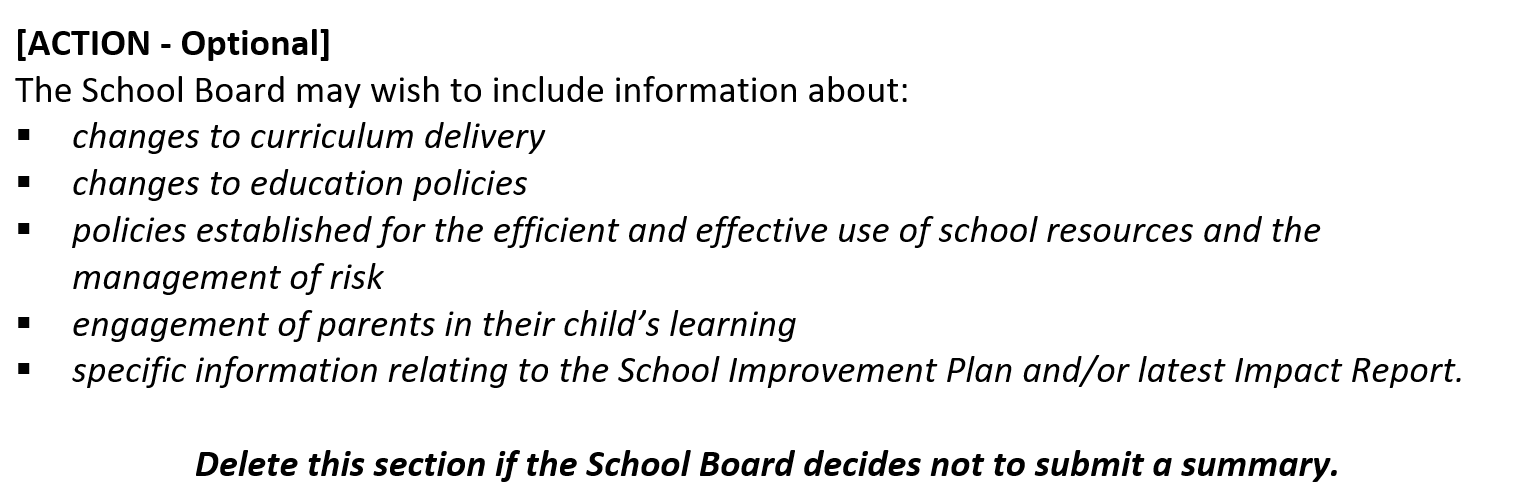 School ContextCharles Weston School Coombs is an inclusive and diverse setting which provides an inquiry based educational program for students in preschool to year 6. Our aim is for all students to succeed regardless of their starting point. We are a school community rich in cultural diversity, with over 54 different languages spoken by our students. We acknowledge that we are growing our school community on Ngunnawal land and work with our children and families to respect the contributions of the Aboriginal people who we learn from, about and with at CWSC. We also recognise and welcome the opportunities for learning that come through the vast array of cultures that make up our emerging community. CWSC is a candidate school for the International Baccalaureate (IB) Primary Years Programme and is pursuing authorisation as an IB World School.In 2019 our school’s ICSEA is 1110 with 52% of our families identified as being in the top quarter of socio-educational advantage. Of the 400 full time enrolled students in 2019, 59% of these come from a language background other than English and 2% identify as Indigenous.Student InformationStudent enrolmentIn this reporting period there were a total of 394 students enrolled at this school.Table: Student enrolmentSource: ACT Education Directorate, Analytics and Evaluation Branch*Language Background Other Than EnglishSupporting attendance and managing non-attendanceACT public schools support parents and careers to meet their legal responsibilities in relation to the compulsory education requirements of the Education Act 2004. The Education Directorate’s Education Participation (Enrolment and Attendance) Policy describes its position with regard to supporting attendance and managing non-attendance. A suite of procedures supports the implementation of the policy. Please refer to https://www.education.act.gov.au/ for further details.Staff InformationTeacher qualificationsAll teachers at this school meet the professional requirements for teaching in an ACT public school. The ACT Teacher Quality Institute (TQI) specifies two main types of provision for teachers at different stages of their career, these are detailed below.Full registration is for teachers with experience working in a registered school in Australia or New Zealand who have been assessed as meeting the Proficient level of the Australian Professional Standards for Teachers.Provisional registration is for newly qualified teachers or teachers who do not have recent experience teaching in a school in Australia and New Zealand. Many teachers moving to Australia from another country apply for Provisional registration.Workforce compositionWorkforce composition for the current reporting period is provided in the following table. The data is taken from the school’s verified August staffing report. For reporting purposes, it incorporates all school staff including preschools, staff absent for a period of less than four consecutive weeks and staff replacing staff absent for more than four consecutive weeks. It does not include casuals and staff absent for a period of four consecutive weeks or longer.The Education Directorate is required to report Aboriginal and Torres Strait Islander staff figures.  As of June of the reporting period, 119 Aboriginal and/or Torres Strait Islander staff members were employed across the Directorate.Table: Workforce composition numbersSource: ACT Education Directorate, People and Performance BranchSchool Review and DevelopmentThe ACT Education Directorate’s Strategic Plan 2018-2021 provides the framework and strategic direction for School Improvement Plans (formerly School Strategic Plans). This is supported by the school performance and accountability framework ‘People, Practice and Performance: School Improvement in Canberra Public Schools, A Framework for Performance and Accountability’. Annually, system and school level data are used alongside the National School Improvement Tool to support targeted school improvement, high standards in student learning, innovation and best practice in ACT public schools.Prior to 2016 all ACT public schools participated in a four-year improvement cycle. In the fourth year schools underwent an external Validation process. In 2016 this changed to a five-year cycle with a School Review at the end.Our school was reviewed in 2019. A copy of the Report of Review can be found on our school website.School SatisfactionSchools use a range evidence to gain an understanding of the satisfaction levels of their parents and carers, staff and students. Annually in August/ September ACT schools undertake a survey to gain an understanding of school satisfaction at that time. This information is collected from staff, parents and students from year 5 and above through an online survey. Overall SatisfactionIn this period of reporting, 90% of parents and carers, 90% of staff, and 65% of students at this school indicated they were satisfied with the education provided by the school.Included in the survey were 16 staff, 14 parent, and 12 student items which are described as the national opinion items. These items were approved by the then Standing Council on School Education and Early Childhood (SCSEEC) for use from 2015. The following tables show the percentage of parents and carers, students and staff who agreed with each of the national opinion items at this school.A total of 39 staff responded to the survey. Please note that not all responders answered every question.Table: Proportion of staff in agreement with each national opinion itemSource: ACT Education Directorate, Analytics and Evaluation Branch*Data derived from annual School Satisfaction SurveyA total of 194 parents responded to the survey. Please note that not all responders answered every question.Table: Proportion of parents and carers in agreement with each national opinion itemSource: ACT Education Directorate, Analytics and Evaluation Branch*Data derived from annual School Satisfaction SurveyA total of 113 students responded to the survey. Please note that not all responders answered every question.Learning and AssessmentTable: Charles Weston School PIPS 2019 mean raw scoresIn this reporting period, no students were exempt from testing based on nationally agreed criteria.Table: NAPLAN Mean ScoresFinancial SummaryThe school has provided the Directorate with an end of year financial statement that was approved by the school board. Further details concerning the statement can be obtained by contacting the school. The following summary covers use of funds for operating costs and does not include expenditure in areas such as permanent salaries, buildings and major maintenance.Table: Financial SummaryVoluntary ContributionsThe funds listed were used to support the general operations of the school. The spending of voluntary contributions is in line with the approved budget for this reporting period.ReservesEndorsement PageMembers of the School BoardI approve the report, prepared in accordance with the provision of the ACT Education Act 2004, section 52.I certify that to the best of my knowledge and belief the evidence and information reported in this Annual School Board Report represents an accurate record of the Board’s operations during this reporting period.Student typeNumber of studentsMale213Female181Aboriginal and Torres Strait Islander12LBOTE*231Year levelAttendance rate190.0291.0391.0490.0592.0690.0Staff employment categoryTOTALTeaching Staff: Full Time Equivalent Permanent29.63Teaching Staff: Full Time Equivalent Temporary0.00Non Teaching Staff: Full Time Equivalent12.56National opinion itemStudents like being at this school.80Parents at this school can talk to teachers about their concerns.90Staff are well supported at this school.67Staff get quality feedback on their performance.69Student behaviour is well managed at this school.49Students at this school can talk to their teachers about their concerns.90Students feel safe at this school.41Students’ learning needs are being met at this school.82Teachers at this school expect students to do their best.95Teachers at this school motivate students to learn.92Teachers at this school treat students fairly.90Teachers give useful feedback.90This school is well maintained.90This school looks for ways to improve.92This school takes staff opinions seriously.72This school works with parents to support students' learning.95Teachers give useful feedback.90National opinion itemI can talk to my child’s teachers about my concerns.93My child feels safe at this school.90My child is making good progress at this school.88My child likes being at this school.93My child's learning needs are being met at this school.86Student behaviour is well managed at this school.78Teachers at this school expect my child to do his or her best.92Teachers at this school give useful feedback.87Teachers at this school motivate my child to learn.91Teachers at this school treat students fairly.92This school is well maintained.98This school looks for ways to improve.88This school takes parents’ opinions seriously.80This school works with me to support my child's learning.89National opinion itemI can talk to my teachers about my concerns.57I feel safe at this school.45I like being at my school.64My school gives me opportunities to do interesting things.68My school is well maintained.51My school looks for ways to improve.75My teachers expect me to do my best.90My teachers motivate me to learn.79Staff take students’ concerns seriously.57Student behaviour is well managed at my school.30Teachers at my school treat students fairly.54Teachers give useful feedback.70AgencyReading startReading endMathematics startMathematics endSchool531223852ACT491233955Test DomainYear 3 SchoolYear 3 ACTYear 5 SchoolYear 5 ACTReading426438533516Writing421418462474Spelling406408500497Grammar & Punctuation433440507500Numeracy416411498496INCOMEJanuary-JuneJuly-DecemberJanuary-DecemberSelf-management funds214628.29108168.19322796.48Voluntary contributions11310.004191.0015501.00Contributions & donations0.007300.007300.00Subject contributions6036.00240.006276.00External income (including community use)59213.5265994.32125207.84Proceeds from sale of assets0.000.000.00Bank Interest2438.541761.614200.15TOTAL INCOME293626.35187655.12481281.47EXPENDITUREUtilities and general overheads41061.3965505.94106567.33Cleaning106255.9117908.19124164.10Security0.0048.0048.00Maintenance2644.646768.959413.59Administration17613.6140292.5057906.11Staffing36040.0053631.0089671.00Communication3061.593197.846259.43Assets283.64996.371280.01Leases0.000.000.00General office expenditure13618.1214373.9427992.06Educational10097.8526713.9936811.84Subject consumables14905.812600.2717506.08TOTAL EXPENDITURE245582.56232036.99477619.55OPERATING RESULT48043.79-44381.873661.92Actual Accumulated Funds174735.60177008.48177008.48Outstanding commitments (minus)-4200.000.00-4200.00BALANCE218579.39132626.61176470.40Name and PurposeAmountExpected CompletionICT Student DevicesUpdate ageing chromebooks & ipads for students $25,0002021Parent Representative(s):Jo StrattonHimali MazmudarTeacher Representative(s):Tamarah BardenKaitlin van den EngelBoard Chair:Karol CzarnotaPrincipal:Nicole NicholsonBoard Chair Signature:[TYPE SIGNATURE]Date:DD / MM / 2020Principal Signature:Nicole NicholsonDate:09 / 06 / 2020